EDUCAÇÃO FÍSICA - TRILHA1)      COMO ESTÁ SUA COORDENAÇÃO E AGILIDADE? VAMOS AQUECER NOSSO CORPO COMEÇANDO COM A SÉRIES DE EXERCÍCIOS MAIS PRATICADA NO MUNDO TODAS AS MANHÃS – RADIO TAISOhttps://youtu.be/0xfDmrcI7OI?t=38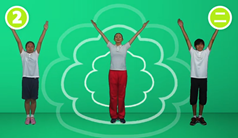 1)      AGORA VAMOS FAZER OUTROS EXERCÍCIOS COMO MEU AMIGO ROBSON FURLAN, TRILHA NA FLORESTA, A BRINCADEIRA SOL E LUA E QUATRO APOIOS. https://www.youtube.com/watch?v=DvE1EiMBreE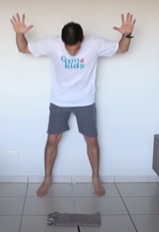 